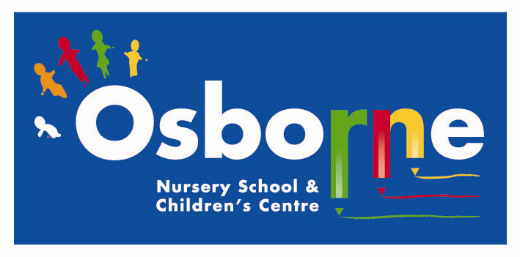 EQUAL OPPORTUNITIES POLICY AND PLAN(Incorporating Accessibility Plan)May 2017IntroductionA key statutory requirement of the revised EYFS (April 2017) is that providers must promote equality of opportunity for all children in their care. This policy is about how Osborne Nursery School will meet the individual needs and interests of all children. It adheres to the Equality Act 2010, where it is unlawful for a school to discriminate against a pupil or prospective pupil by treating any of them less favourably because of their;-sexracedisability religion or beliefsexual orientationgender reassignmentpregnancy or maternity Rights Respecting School This policy is in accordance with the 1989 United Nations Convention on the Rights of the Child (UNCRC).Article 14 Every child has the right to think and believe what they want and to practise their religion, as long as they are not stopping other people from enjoying their rights. Article 30 Every child has the right to learn and use the language, customs and religion of their family, regardless of whether these are shared by the majority of the people in the country where they live.British ValuesWithin this policy and in our daily practices, we also ‘Promote British Values’. These are;-Democracy: Everyone has a voice and a say in what we do and how we do it Mutual Respect: We admire and acknowledge everyone’s abilities, qualities and achievements Liberty: We have the freedom to make our own choices Tolerance: We accept that everyone has a right to their own views and opinions Rule of Law: We have community rules and practices which keeps our learning community safe and a code of conduct for all adults working within our service.  Aims and objectivesThe aim of this policy is to ensure that all children, families, staff, students, governors and volunteers are treated equally, fairly and inclusively. The objective of this policy is to ensure that all staff have positive attitudes towards diversity and difference so that every child is included and learns to value diversity in others. Equality and InclusionWe believe that every child is an individual and we are committed to providing equality of opportunity and anti-discriminatory practice for all children, families, staff and volunteers who come into our setting.We are committed to working in partnership with parents/carers and other agencies to support all children including those with learning difficulties and disabilities.We will challenge inappropriate behaviour, language or attitudes with regards to race, ethnicity, nationality, class, religion, culture, gender, language, sexual orientation, disability and age.We are committed to: providing a secure environment in which all children can thrive and in which all contributions are valued;providing a range of resources depicting different ethnic groups and people with disabilities;improving staff knowledge and understanding of issues around equality and diversity;including and valuing the contribution of all families to our understanding of equality and diversity.To help achieve our objectives of creating a welcoming environment free from discrimination and prejudice, we will:ensure that services are equally open and available to all parents/carers and children within the local community;ensure that issues of race, ethnicity, nationality, class, religion, culture, gender, language, sexual orientation and disability do not hinder a child from accessing services;treat all children and their parents/carers with equal concern, respect and value;have regard for promoting understanding, respect and awareness of diversity and equal opportunity issues through the planning and implementation of our curriculum/activities;ensure all children are able to celebrate and express their cultural and religious identity by providing a wide range of appropriate resources and activities; ensure that our recruitment policies and procedures are open, fair and non-discriminatory;endeavour to recruit a team of staff which reflects the diversity of the local community;encourage staff to be positive role models to children by displaying and promoting tolerant and respectful behaviour, language and attitudes and challenging any discriminatory behaviour;ensure all staff receive necessary training.We are committed to taking positive and proactive steps to ensure that we provide a safe and caring environment, free from discrimination, for everyone in our community. We recognise that children are all different and have different interests and ideas.Many of our children come from different backgrounds with different cultural, religious and socio-economic factors affecting them. Our provision is aimed at supporting all of our children to freely explore each other's ideas and express their own without fear of ridicule or condemnation.We will ensure that our equality and inclusion procedures counteract and eliminate both direct and indirect discrimination in decision making, employment practices and service provision and to ensure that our services strive to achieve equality of opportunity for all.We recognise that achieving the objectives of this policy relies on the active involvement and support of parents/carers. We encourage parents/carers to comment on the effectiveness of this policy and its related procedures.We will facilitate regular opportunities for consultation with parents/carers about the service that the setting provides, as a means of monitoring the effectiveness of this policy. ResponsibilitiesThe governors are responsible for:supporting the headteacher in implementing any actions necessarymaking sure the school complies with the relevant equality legislationmaking sure the school Equality Plan and its procedures are followed meeting the reporting requirementsThe headteacher is responsible for:overseeing the effective implementation of this policy.making sure the school Equality Plan and its procedures are followed.making sure the race, disability and gender equality plans are readily available and that the governors, staff, children and their parents and carers know about themproducing regular information for staff and governors about the plans and how they are workingmaking sure all staff know their responsibilities and receive training and support in carrying these outtaking appropriate action in cases of harassment and discrimination, including racist bullying, homophobic bullying and bullying related to gender or disabilitythe overall for dealing with reports of hate-incidentsBoth governors and headteacher are responsible for regular monitoring and review of this policy as legally required.All staff are responsible for:dealing with racist, homophobic and other hate-incidentsbeing able to recognise and tackle bias and stereotypingpromoting equal opportunities and good race relationsavoiding discrimination against anyone for reasons of ethnicity, disability or genderkeeping up to date with the law on discriminationtaking up training and learning opportunitiesVisitors and contractors are responsible for knowing and following our Equality Policy and Plan.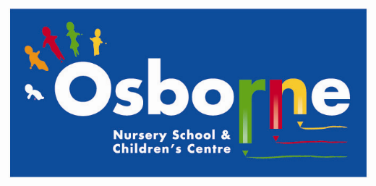 This policy will be reviewed on a three yearly basis and whenever significant changes to the systems and arrangements take place.Policy agreed by:-            Signed:  ………………………………………………………..          Date : ……………………………..                          Chair of Governors   Next Review Date:    ……June 2020…….Equality PlanAccessibility Plan EQUAL OPPORTUNITIES POLICY AND PLANEquality StrandActionHow will the impact of the action be monitored?Who is responsible?WhenSuccess CriteriaAllEnsure all staff, governors and parents are aware of the school’s Equality Policy and Plan. Publish and promote the Equality Policy and Plan through the school website, newsletter and staff meetings.Staff meetingsQuestion parent awareness of our Equality Policy and Plan in our Annual Parent QuestionnaireHTOngoing regular staff meetingsAnnual Parent Questionnaire Staff are familiar with the principles of the Equality Policy and Plan and these are incorporated into our planning and class room displays. Parents and governors are aware of the Equality Policy and PlanAllMonitor and analyse pupil achievement and progress by race as well as gender and disability and act on any trends or patterns in the data that require additional support for pupils.Achievement data analysed by race, gender and disability reported to governorsHT3 times a year:Baseline data analysisMid-year analysisExit data analysisAnalysis of exit data demonstrates the gap is narrowing for equality groupsAllAudit nursery resources to ensure they promote positive images which reflect the diversity of the school and community in terms of race, gender and disability, purchase additional resources where gaps are identifiedWeekly learning walksThrough ECERS audit by the end of the Summer TermSY/EJAll staff led by SYEvery weekSummer Term 2017More diversity reflected in school displays and resources usedAllContinue to celebrate cultural events throughout the year to increase pupil and family awareness and understanding of different communities e.g. Diwali, Eid, Black History month, Polish Easter customs, Chinese New Year.Question about celebration days on annual questionnaire & discussions with parents during our ‘Play and Learn Days’SYOn-goingAnnual Parent Questionnaire Increased awareness of different communities shown in discussions with childrenAll Ensure staff, pupils, parents and carers continue to be involved in the future development of the Equality Plan through input and feedback from questionnaires, surveys, staff meetings and children’s comments.Analysis of questionnaires, surveys and other feedback. HT & Governing Body From Sept 2017Equality Policy reflects the views of all key stakeholder groups Race Equality DutyEnsure key documents for parents and carers are translated into community languagesThrough parent questionnaireSYAnnual Parent Questionnaire Parents and carers with English as an additional language more informed about school lifeRace Equality Duty Identify, respond and report racist incidents to the Governing Body / Local Authority on a termly basis. HT & Governors will use the data to assess the impact of the school’s response to incidents HT & Governing body Reporting: October, April, July Teaching staff are aware of and respond to racist incidents Disability Equality Duty Ensure children with SEND can take part in all aspects of the curriculum, including educational visits Monitoring of planning documents and educational visits risk assessmentsHT/AB/SY From Sept 2017Improved outcomes for children, and those with SEND or identified as vulnerable Accessibility Plan Code1. Improving access to information for pupils, parents and staff.2. Increased access to the curriculum.3. Improving access to the physical environment.Accessibility Plan Code1. Improving access to information for pupils, parents and staff.2. Increased access to the curriculum.3. Improving access to the physical environment.Accessibility Plan Code1. Improving access to information for pupils, parents and staff.2. Increased access to the curriculum.3. Improving access to the physical environment.Accessibility Plan Code1. Improving access to information for pupils, parents and staff.2. Increased access to the curriculum.3. Improving access to the physical environment.Accessibility Plan Code1. Improving access to information for pupils, parents and staff.2. Increased access to the curriculum.3. Improving access to the physical environment.Accessibility Plan CodeActionWho is responsible?WhenSuccess Criteria1All staff to gain an awareness of:-The new Special Educational Needs and Disabilities Code of Practice (SEND COP) 2015 The Children and Families Act 2014The process of an Education, Health and Care Plan (EHCP)ABStaff InsetWeekly staff meetingStaff awareness, knowledge and confidence raised.1Parents with SEND children to gain an awareness of:-The new SEND COP 2015 The Children and Families Act 2014The process of an Education, Health and Care Plan (EHCP)ABOngoing meetingsParent’s awareness, knowledge and confidence raised.Increased parental confidence to become partners in the EHCP process1All parents to be fully informed of all news/events at nursery through:-Monthly newslettersWebsiteParents information boardSMTOngoingAll parents regardless of needs will have full access to all information.1,2,3Staff to receive appropriate SEND/Medical Needs training dependent upon the needs of the current cohort of children.SMT Autumn TermAll children to access all of Early Years Foundation Stage curriculum and nursery activities and routines1,2Use of adapted resources for children with communication difficulties e.g.switch-it recorders – to answer registertalking photo diaries – to inform parents of child’s dayvisual timetable of daysand timers to encourage waiting their turnobjects / pictures / symbol cards used to make choicesUse software:-Communicate in Print Keyworker to lead all staffOn-going – dependent on needs of current children in settingAll children to access all of Early Years Foundation Stage curriculum and nursery activities and routines1,2,3Use of adapted resources and strategies with children with visual difficulties e.g. Sitting at front of group at carpet timeUse of larger print on classroom resourcesUse of coloured paper instead of white for printed resources, number lines etc.Keyworker to lead all staffOn-going – dependent on needs of current children in settingAll children to access all of Early Years Foundation Stage curriculum and nursery activities and routines1,2,3Use of adapted resources for children with motor difficulties e.g.squeezy scissorspencil gripsnon-slip activity matswedged writing matslow/high chairs adjustable legs on tables to alter heightKeyworker to lead all staffOn-going – dependent on needs of current children in settingAll children to access all of Early Years Foundation Stage curriculum and nursery activities and routines1,2,3Rainbow Room to be kept as a quiet space for small group and 1 to 1 sessions such as speech and language groups, physiotherapy exercises and EAL groups. This room also to be the base area for any children with a hearing impairment.SESeptember and other times when timetables are producedWhen children are allocated to groups on admissionChildren in these groups make good progress in all areas of the curriculum.2,3Increase ratio of staff to children in Forest School for groups with children with mobility difficulties to ensure their active participation and safety in sessions.SETermly as new children startAll children accessing all Forest School activities and making good progress in UW2,3Use of pushchairs when necessary with children with mobility difficulties to enable them to take part in educational visits.SYOn-going – dependent on needs of current children in settingAll children accessing all educational visits3To ensure all access/exit points to/from nursery are clear from obstruction.TNDailyAll parents/children will have equal access to the building.3An annual building inspection to be completedTNYearly3All learning spaces (both inside and out) have clear, defined pathways with risk assessments/safety sweeps completed daily. Issues identified and shared with SMT. All staffEveryday Weekly staff meetings (H&S section)All children to access all of Early Years Foundation Stage curriculum and nursery activities and routines3Changing table to be checked by BSS once a term as part of Health and Safety checks and any faults or issues with it reported immediately to HTTNTermly Changing table kept in good working order for children who need to use it.